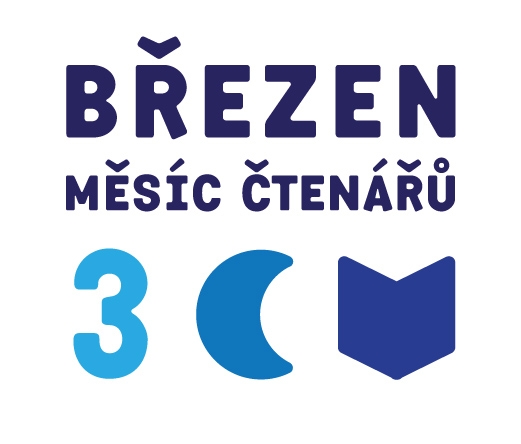 U příležitosti měsíce čtenářů vyhlásíme ČTENÁŘE ROKU 2016, dětského i dospělého, kteří získají  jako dárek pěknou knihu.V průběhu měsíce března Vám nabízíme:Čtenářskou  amnestii na nevrácené knihy bez nutnosti uhradit sankční poplatek.Zápisné zdarma pro nové čtenáře15 polic s knihami, které si můžete vzít zcela zdarma Soutěže, kvízy a luštěnky pro dětiDále vyhlašujeme výtvarnou soutěž KNIHA MÉHO SRDCE. Libovolnou výtvarnou technikou  znázorněte oblíbenou knihu, která vás vzala za srdce. Výtvory odevzdejte v knihovně do konce března.  Autoři nejzdařilejších prací  budou odměněni věcnými cenami.A hledáme ČTENÁŘSKOU BABIČKU. Pokud znáte nebo máte babičku, která ráda čte svým vnoučátkům, napište nám něco o ní a přihlaste ji tak do soutěže.Těšíme se na Vás v Obecní knihovně v Hrádku v pondělky a středy od 12,00 do 17,00 hod. a to nejenom v měsíci břenu 